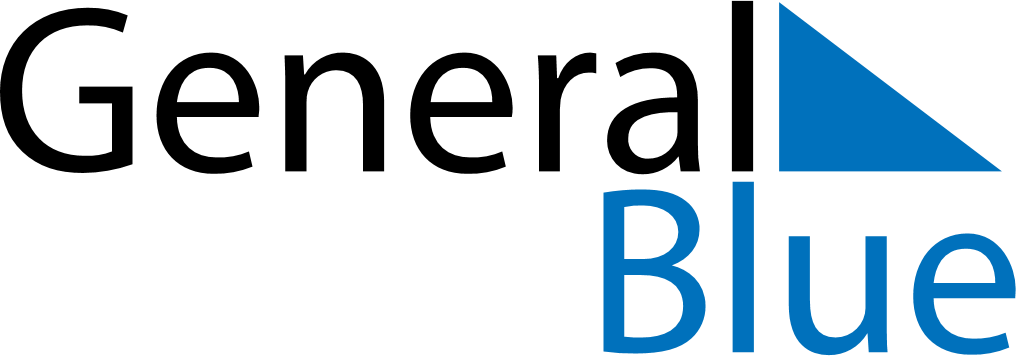 February 2024February 2024February 2024February 2024United StatesUnited StatesUnited StatesMondayTuesdayWednesdayThursdayFridaySaturdaySaturdaySunday12334567891010111213141516171718Valentine’s Day1920212223242425Washington’s Birthday26272829